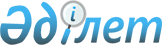 Об утверждении регламентов государственных услуг в сфере геологии в городе Астане
					
			Утративший силу
			
			
		
					Постановление акимата города Астаны от 19 августа 2014 года № 205-1375. Зарегистрировано Департаментом юстиции города Астаны 26 сентября 2014 года № 842. Утратило силу постановлением акимата города Астаны от 8 августа 2016 года № 205-1419

      Сноска. Утратило силу постановлением акимата города Астаны от 08.08.2016 № 205-1419 (вводится в действие по истечении десяти календарных дней после дня его первого официального опубликования).      В соответствии со статьей 16 Закона Республики Казахстан от 15 апреля 2013 года «О государственных услугах» и постановлением Правительства Республики Казахстан от 26 февраля 2014 года № 153 «06 утверждении стандартов государственных услуг в сфере геологии и пользования водными ресурсами» акимат города Астаны ПОСТАНОВЛЯЕТ:

      1. 

Утвердить прилагаемые:

      1) 

Регламент государственной услуги «Заключение контрактов на строительство и (или) эксплуатацию подземных сооружений, не связанных с разведкой или добычей» согласно приложению 1;

      2) 

Регламент государственной услуги «Заключение, регистрация и хранение контрактов на разведку, добычу общераспространенных полезных ископаемых» согласно приложению 2;

      3) 

Регламент государственной услуги «Регистрация контрактов на предоставление права недропользования, на строительство и (или) эксплуатацию подземных сооружений, не связанных с разведкой или добычей» согласно приложению 3;

      4) 

Регламент государственной услуги «Регистрация сервитутов на участки недр, предоставленных для проведения разведки и добычи общерапространенных полезных ископаемых, строительства и (или) подземных сооружений, не связанных с разведкой или добычей, в случаях, предусмотренных Законом Республики Казахстан «О недрах и недропользовании» согласно приложению 4.

      2. 

Государственному учреждению «Управление природных ресурсов и

регулирования природопользования города Астаны» произвести

государственную регистрацию настоящего постановления в органах юстиции с

последующим опубликованием в официальных и периодических печатных

изданиях, а также размещение на интернет - ресурсе, определяемом

Правительством Республики Казахстан, и на сайте акимата города Астаны.

      3. 

Контроль за исполнением настоящего постановления возложить на заместителя акима города Астаны Крылова В.Л.

      4. 

Настоящее постановление вступает в силу со дня государственной регистрации в органах юстиции и вводится в действие по истечении десяти календарных дней после дня его первого официального опубликования.

 

 

  

Регламент государственной услуги

«Заключение контрактов на строительство и (или) эксплуатацию

подземных сооружений, не связанных с разведкой или добычей» 

1. Общие положения      1. 

Государственная услуга «Заключение контрактов на строительство и (или) эксплуатацию подземных сооружений, не связанных с разведкой или добычей» (далее – государственная услуга) оказывается уполномоченным органом акимата города Астаны – Государственным учреждением «Управление природных ресурсов и регулирования природопользования города Астаны» (далее – услугодатель) в соответствии Cтандарта государственной услуги «Заключение контрактов на строительство и (или) эксплуатацию подземных сооружений, не связанных с разведкой или добычей», утвержденного постановлением Правительства Республики Казахстан от 26 февраля 2014 года № 153 (далее - Стандарт). 

      2. 

Форма оказания государственной услуги – бумажная.

      3. 

Результатом оказания государственной услуги является контракт на строительство и (или) эксплуатацию подземных сооружений, не связанных с разведкой или добычей.

 



  

            2. Описание порядка действий структурных подразделений (работников) 

услугодателя в процессе оказания государственной услуги      4. 

Основанием для начала процедуры (действия) по оказанию государственной услуги является подача заявления с приложением перечня документов (далее - заявление) согласно пункту 9 Стандарта.



      Порядок действий структурных подразделений (работников) при оказании государственной услуги, процедуры (действия) и последовательность их выполнения, в том числе этапы прохождения всех процедур (действий) в разрезе каждого структурного подразделения:



      процедура 1: сотрудник канцелярии услугодателя осуществляет прием и регистрацию заявлений предоставленных услугополучателем с присвоением регистрационного номера и после чего передается первому руководителю услугодателя либо его заместителю. Максимально допустимое время для осуществления данной процедуры – 1 (один) календарный день;



      процедура 2: руководитель услугодателя либо его заместитель налагает резолюцию и передает заявление услугополучателя руководителю отдела. Максимально допустимое время для осуществления данной процедуры –1 (один) календарный день;



      процедура 3: руководитель отдела налагает резолюцию и передает заявление услугополучателя ответственному специалисту отдела. Максимально допустимое время для осуществления данной процедуры – 1 (один) календарный день;



      процедура 4: ответственный специалист отдела осуществляет первичную проверку и делает анализ, после чего передает заявление с приложением заключения руководителю отдела для согласования. Максимально допустимое время для осуществления данной процедуры – 7 (семь) календарных дней;



      процедура 5: руководитель отдела передает на подпись руководителю заявление с приложением заключения услугодателя или его заместителю для согласования. Максимально допустимое время для осуществления данной процедуры – 3 (три) календарных дней;



      процедура 6: ответственный специалист отдела после получения подписанного заявления, оформляет контракт на строительство и (или) эксплуатацию подземных сооружений, не связанных с разведкой или добычей, и передает в канцелярию услугодателя для регистрации исходящего номера. Максимально допустимое время для осуществления данной процедуры – 1 (один) календарный день. 



      процедура 7: сотрудник канцелярии услугодателя осуществляет выдачу результатов государственной услуги услугополучателю. Максимально допустимое время для осуществления данной процедуры – 1 (один) календарный день; 

      5. 

Результат процедуры (действия) по оказанию государственной услуги, который служит основанием для начала выполнения следующей процедуры (действия):

      1) 

регистрация заявления услугополучателя, необходимых для оказания государственной услуги в канцелярии услугодателя и передача их руководителю услугодателя;

      2) 

резолюция руководителя услугодателя руководителю отдела услугодателя для рассмотрения;

      3) 

резолюция руководителя отдела ответственному исполнителю;

      4) 

оформление контракта и передача в канцелярию;

      5) 

регистрация исходящего номера;

      6) 

получение услугополучателем результата государственной услуги. 

  

3. Описание порядка взаимодействия структурных подразделений (работников) 

услугодателя в процессе оказания государственной услуги

      5. В процессе оказания государственной услуги участвуют следующие структурные подразделения:

      1) 

канцелярия услугодателя;

      2) 

руководитель услугодателя и (или) его заместитель;

      3) 

руководитель отдела;

      4) 

ответственный специалист отдела.

      6. 

Описание последовательности процедур (действий) между структурно - функциональными единицами с указанием длительности каждой процедуры (действия) отражено в приложении 1 к настоящему Регламенту государственной услуги. 

  

4. Описание порядка взаимодействия с центром обслуживания  

населения и (или) иными услугодателями, а также порядка 

использования информационных систем в процессе оказания государственной услуги      7. При оказании государственной услуги не предусмотрена возможность обращения услугополучателя в центр обслуживания населения и (или) иным услугодателям, а также порядка использования информационных систем.

      Сноска. Пункт 7 с изменением, внесенным постановлением акимата города Астаны от 19.06.2015 № 205-1020 (вводится в действие по истечении десяти календарных дней после дня его первого официального опубликования).

      8. 

Подробное описание последовательности процедур (действий), взаимодействий структурных подразделений (сотрудников) услугодателя в процессе оказания государственной услуги отражается в справочнике бизнес-процессов оказания государственной услуги согласно приложению 2 к настоящему регламенту государственной услуги. 

 

      Схема описания последовательности процедур (действий) между



      структурными подразделениями (работниками) услугодателя с указанием длительности каждого действия



 

 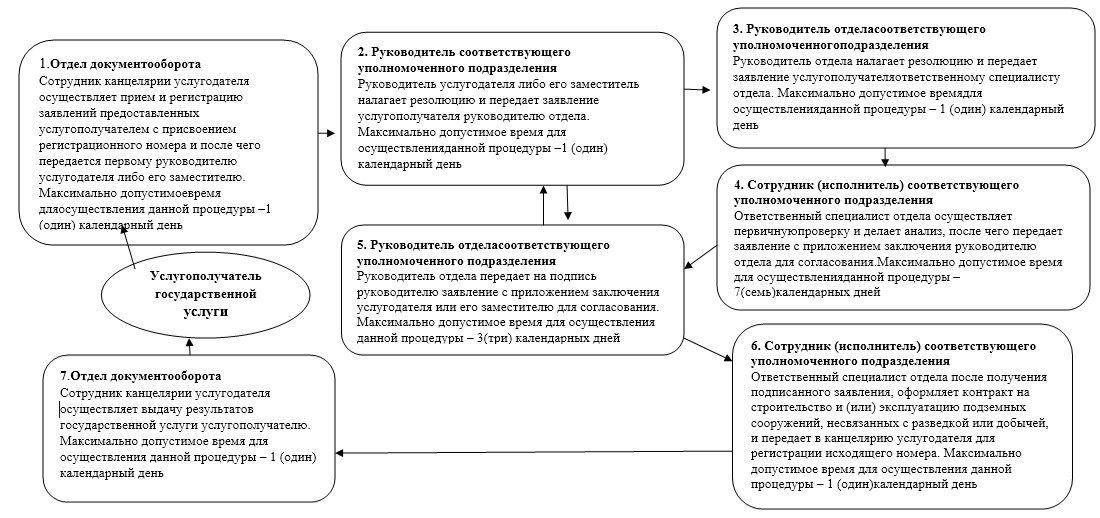 

      Справочник



      бизнес-процессов оказания государственной услуги



 



            СФЕ – структурно-функциональная единица: взаимодействие структурных подразделений (работников) услугодателя;





 



 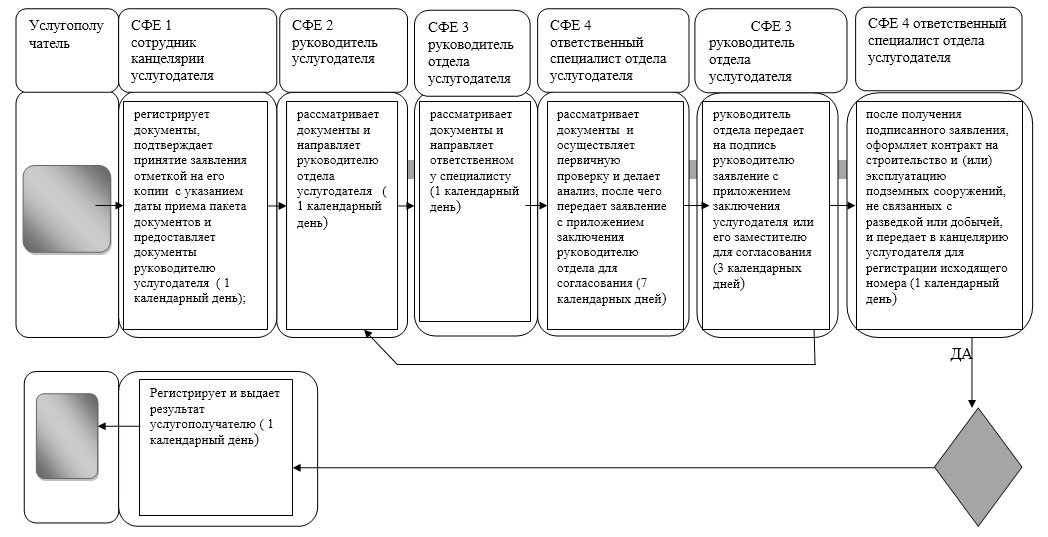 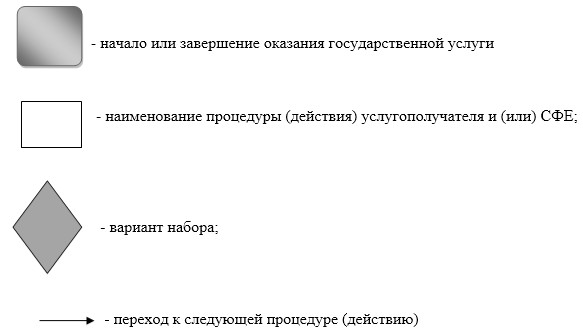  

Регламент государственной услуги 

«Заключение, регистрация и хранение контрактов на разведку, добычу 

общераспространенных полезных ископаемых» 

1. Общие положения      1. 

Государственная услуга «Заключение, регистрация и хранение контрактов на разведку, добычу общераспространенных полезных ископаемых» (далее - государственная услуга) оказывается уполномоченным органом акимата города Астаны – Государственным учреждением «Управление природных ресурсов и регулирования природопользования города Астаны» (далее – услугодатель) в соответствии Cтандарта государственной услуги «Заключение, регистрация и хранение контрактов на разведку, добычу общераспространенных полезных ископаемых», утвержденного постановлением Правительства Республики Казахстан от 26 февраля 2014 года № 153 (далее - Стандарт). 

      2. 

Форма оказания государственной услуги – бумажная.

      3. 

Результатом оказания государственной услуги является подписанный и зарегистрированный контракт на разведку, добычу общерапространенных полезных ископаемых.

  

2. Описание порядка действий структурных подразделений (работников) 

услугодателя в процессе оказания государственной услуги      4. 

Основанием для начала процедуры (действия) по оказанию государственной услуги является подача заявления с приложением перечня документов (далее - заявление) согласно пункту 9 Стандарта.



      Порядок действий структурных подразделений (работников) при оказании государственной услуги, процедуры (действия) и последовательность их выполнения, в том числе этапы прохождения всех процедур (действий) в разрезе каждого структурного подразделения:



      процедура 1: сотрудник канцелярии услугодателя осуществляет прием и регистрацию заявлений предоставленных услугополучателем с присвоением регистрационного номера и даты, после чего передается первому руководителю услугодателя либо его заместителю. Максимально допустимое время для осуществления данной процедуры –1 (один) рабочий день;



      процедура 2: руководитель услугодателя либо его заместитель налагает резолюцию и передает заявление услугополучателя руководителю отдела. Максимально допустимое время для осуществления данной процедуры – 1 (один) рабочий день;



      процедура 3: руководитель отдела налагает резолюцию и передает заявление услугополучателя ответственному специалисту отдела. Максимально допустимое время для осуществления данной процедуры – 1 (один) рабочий день;



      процедура 4: ответственный специалист отдела осуществляет первичную проверку и делает анализ, после чего передает заявление с приложением заключения руководителю отдела для согласования. Максимально допустимое время для осуществления данной процедуры – 7 (семь) рабочих дней;



      процедура 5: руководитель отдела передает на подпись руководителю заявление с приложением заключения услугодателя или его заместителю для согласования. Максимально допустимое время для осуществления данной процедуры – 3 (три) рабочих дней;



      процедура 6: ответственный специалист отдела после получения подписанного заявление, оформляет заключение, регистрация и хранение контрактов на разведку, добычу общераспространенных полезных ископаемых, и передает в канцелярию услугодателя для регистрации исходящего номера. Максимально допустимое время для осуществления данной процедуры – 1 (один) рабочий день. 



      процедура 7: сотрудник канцелярии услугодателя осуществляет выдачу результатов государственной услуги услугополучателю. Максимально допустимое время для осуществления данной процедуры – 1 (один) рабочий день; 

      Сноска. Пункт 4 с изменением, внесенным постановлением акимата города Астаны от 19.06.2015 № 205-1020 (вводится в действие по истечении десяти календарных дней после дня его первого официального опубликования).

      5. 

Результат процедуры (действия) по оказанию государственной услуги, который служит основанием для начала выполнения следующей процедуры (действия):

      1) 

регистрация заявления услугополучателя, необходимых для оказания государственной услуги в канцелярии услугодателя и передача их руководителю услугодателя;

      2) 

резолюция руководителя услугодателя руководителю отдела услугодателя для рассмотрения;

      3) 

резолюция руководителя отдела ответственному исполнителю;

      4) 

оформление контракта и передача в канцелярию;

      5) 

регистрация исходящего номера;

      6) 

получение услугополучателем результата государственной услуги.

  

3. Описание порядка взаимодействия структурных подразделений (работников) 

услугодателя в процессе оказания государственной услуги

      5. В процессе оказания государственной услуги участвуют следующие структурные подразделения:

      1) 

канцелярия услугодателя;

      2) 

руководитель услугодателя и (или) его заместитель;

      3) 

руководитель отдела;

      4) 

ответственный специалист отдела.

      6. 

Описание последовательности процедур (действий) между структурно - функциональными единицами с указанием длительности каждой процедуры (действия) отражено в приложении 1 к настоящему Регламенту. 

  

4. Описание порядка взаимодействия с центром обслуживания  

населения и (или) иными услугодателями, а также порядка 

использования информационных систем в процессе оказания государственной услуги      7. 

При оказании государственной услуги не предусмотрена возможность обращения услугополучателя в центр обслуживания населения и (или) иным услугодателям, а также порядка использования информационных систем.

      Сноска. Пункт 7 с изменением, внесенным постановлением акимата города Астаны от 19.06.2015 № 205-1020 (вводится в действие по истечении десяти календарных дней после дня его первого официального опубликования).

      8. 

Подробное описание последовательности процедур (действий), взаимодействий структурных подразделений (сотрудников) услугодателя в процессе оказания государственной услуги отражается в справочнике бизнес-процессов оказания государственной услуги согласно приложению 2 к настоящему регламенту государственной услуги. 

 

      Схема описания последовательности процедур (действий) между



      структурными подразделениями (работниками) услугодателя



      с указанием длительности каждого действия



 

 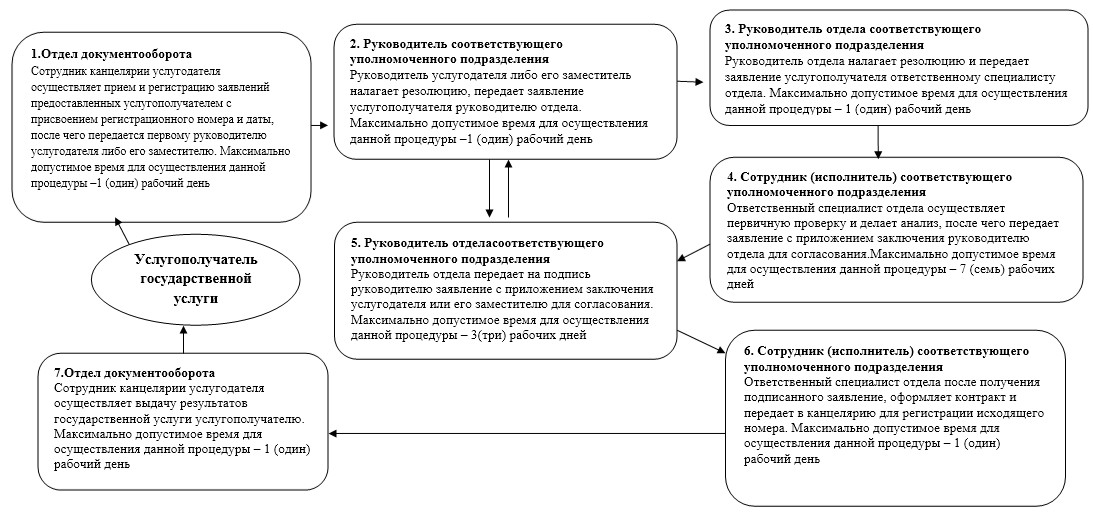 

      Справочник



      бизнес-процессов оказания государственной услуги



      «Заключение, регистрация и хранение контрактов на разведку,



      добычу общераспространенных полезных ископаемых»



 



            СФЕ – структурно-функциональная единица: взаимодействие структурных подразделений (работников) услугодателя;





 

 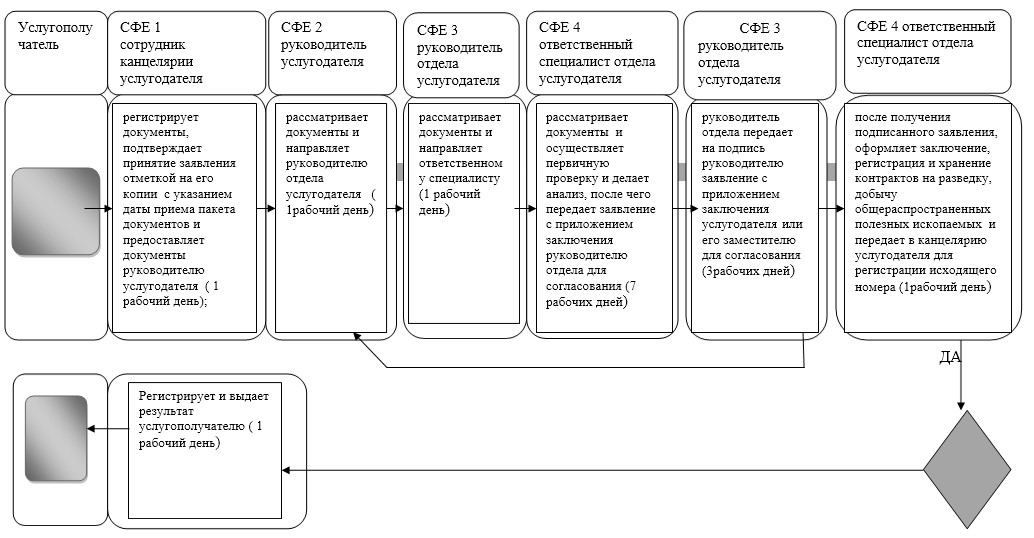 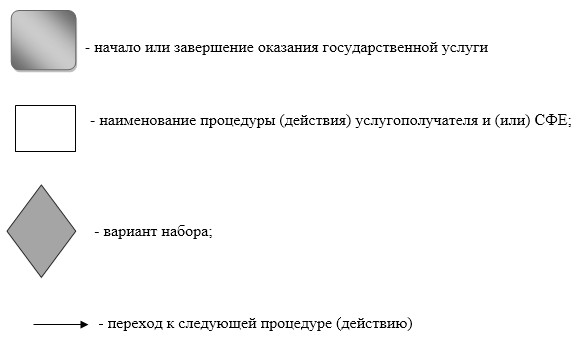  

Регламент государственной услуги 

«Регистрация контрактов на предоставление права недропользования, на строительство и (или) 

эксплуатацию подземных сооружений, не связанных с разведкой или добычей» 

1. Общие положения      1. 

Государственная услуга «Регистрация контрактов на предоставление права недропользования, на строительство и (или) эксплуатацию подземных сооружений, не связанных с разведкой или добычей» (далее – государственная услуга) оказывается уполномоченным органом акимата города Астаны – Государственным учреждением «Управление природных ресурсов и регулирования природопользования города Астаны» (далее – услугодатель) в соответствии Cтандарта государственной услуги «Регистрация контрактов на предоставление права недропользования, на строительство и (или) эксплуатацию подземных сооружений, не связанных с разведкой или добычей», утвержденного постановлением Правительства Республики Казахстан от 26 февраля 2014 года № 153 (далее - Стандарт). 

      2. 

Форма оказания государственной услуги – бумажная.

      3. 

Результатом оказания государственной услуги является акт государственной регистрации контракта на предоставление права недропользования в Республике Казахстан на строительство и (или) эксплуатацию подземных сооружений, не связанных с разведкой или добычей, по форме согласно приложению 1 к Стандарту.

  

2. Описание порядка действий структурных подразделений (работников) 

услугодателя в процессе оказания государственной услуги      4. 

Основанием для начала процедуры (действия) по оказанию государственной услуги является подача заявления с приложением перечня документов (далее - заявление) согласно пункту 9 Cтандарта.



      Порядок действий структурных подразделений (работников) при оказании государственной услуги, процедуры (действия) и последовательность их выполнения, в том числе этапы прохождения всех процедур (действий) в разрезе каждого структурного подразделения:



      процедура 1: сотрудник канцелярии услугодателя в день поступления заявление предоставленных услугополучателем осуществляет их прием и регистрацию с присвоением регистрационного номера и даты, после чего передается первому руководителю услугодателя либо его заместителю. Максимально допустимое время для осуществления данной процедуры – 1 (один) час;



      процедура 2: руководитель услугодателя либо его заместитель в день поступления заявление, налагает резолюцию и передает заявление услугополучателя руководителю отдела. Максимально допустимое время для осуществления данной процедуры – 4 (четыре) часа;



      процедура 3: руководитель отдела в день поступления заявление, передает заявление услугополучателя ответственному специалисту отдела. Максимально допустимое время для осуществления данной процедуры – 3 (три) часа;



      процедура 4: ответственный специалист отдела осуществляет первичную проверку и делает анализ, после чего передает заявление с приложением заключения руководителю отдела для согласования. Максимально допустимое время для осуществления данной процедуры – 2 (два) рабочих дня;



      процедура 5: руководитель отдела передает на подпись руководителю заявление с приложением заключения услугодателя или его заместителю для согласования. Максимально допустимое время для осуществления данной процедуры – 1 (один) рабочий день;



      процедура 6: ответственный специалист отдела после получения решения о выдаче акта государственной регистрации контракта на предоставление права недропользования в Республике Казахстан на строительство и (или) эксплуатацию подземных сооружений, не связанных с разведкой или добычей, оформляет акт, и передает в канцелярию услугодателя для регистрации исходящего номера. Максимально допустимое время для осуществления данной процедуры – 4 (четыре) часа.



      процедура 7: сотрудник канцелярии услугодателя осуществляет выдачу результатов государственной услуги услугополучателю. Максимально допустимое время для осуществления данной процедуры – 4 (четыре) часа. 

      5. 

Результат процедуры (действия) по оказанию государственной услуги, который служит основанием для начала выполнения следующей процедуры (действия):

      1) 

регистрация заявления услугополучателя, необходимых для оказания государственной услуги в канцелярии услугодателя и передача их руководителю услугодателя;

      2) 

резолюция руководителя услугодателя руководителю отдела услугодателя для рассмотрения;

      3) 

резолюция руководителя отдела ответственному исполнителю;

      4) 

оформление контракта и передача в канцелярию;

      5) 

регистрация исходящего номера;

      6) 

получение услугополучателем результата государственной услуги. 

  

3. Описание порядка взаимодействия структурных подразделений (работников) 

услугодателя в процессе оказания государственной услуги      5. 

В процессе оказания государственной услуги участвуют следующие структурные подразделения:

      1) 

канцелярия услугодателя;

      2) 

руководитель услугодателя и (или) его заместитель;

      3) 

руководитель отдела;

      4) 

ответственный специалист отдела.

      6. 

Описание последовательности процедур (действий) между структурно - функциональными единицами с указанием длительности каждой процедуры (действия) отражено в приложении 1 к настоящему Регламенту. 

  

4. Описание порядка взаимодействия с центром обслуживания населения и (или) 

иными услугодателями, а также порядка использования информационных систем 

в процессе оказания государственной услуги      7. 

При оказании государственной услуги не предусмотрена возможность обращения услугополучателя в центр обслуживания населения и (или) иным услугодателям, а также порядка использования информационных систем.

      Сноска. Пункт 7 с изменением, внесенным постановлением акимата города Астаны от 19.06.2015 № 205-1020 (вводится в действие по истечении десяти календарных дней после дня его первого официального опубликования).

      8. 

Подробное описание последовательности процедур (действий), взаимодействий структурных подразделений (сотрудников) услугодателя в процессе оказания государственной услуги отражается в справочнике бизнес-процессов оказания государственной услуги согласно приложению 2 к настоящему регламенту государственной услуги. 

 

      Схема описания последовательности процедур (действий) междуструктурными подразделениями



      (работниками)услугодателя с указанием длительности каждого действия



 

 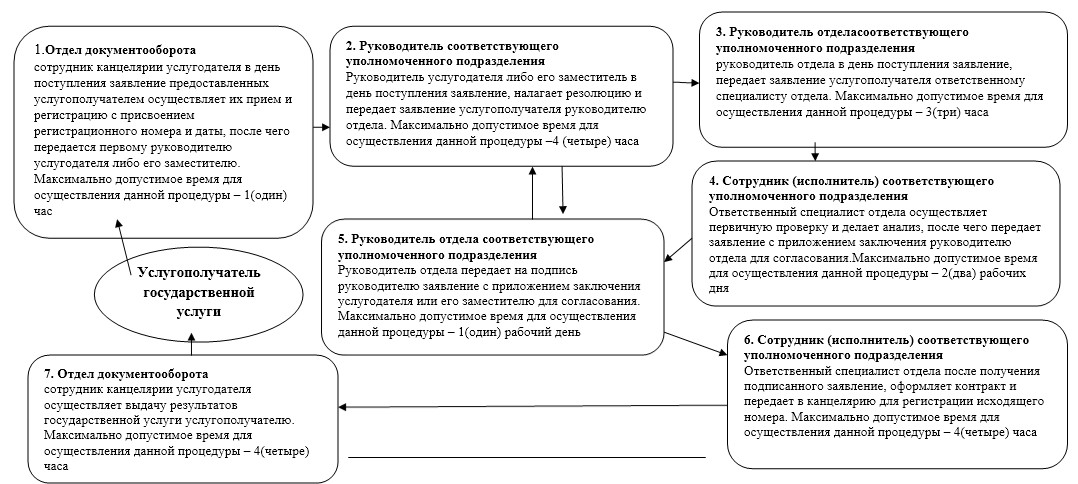 

      Справочник



      бизнес-процессов оказания государственной услуги



      «Регистрация контрактов на предоставление права недропользования, на строительство и



      (или) эксплуатацию подземных сооружений, не связанных с разведкой или добычей»



 



            СФЕ – структурно-функциональная единица: взаимодействие структурных подразделений (работников) услугодателя;





 

 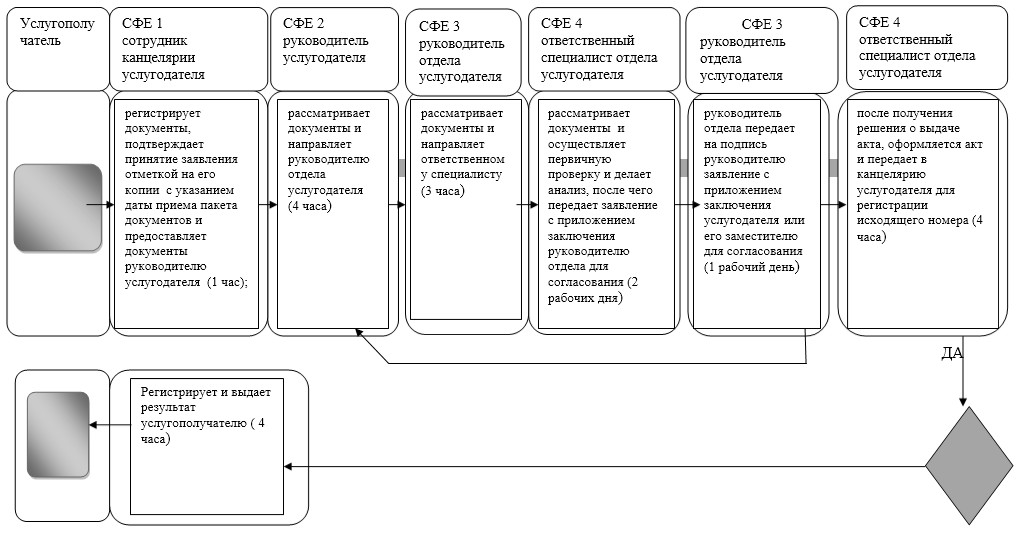 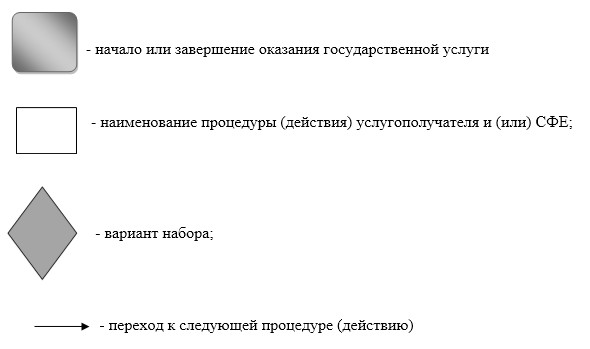  

Регламент государственной услуги 

«Регистрация сервитутов на участки недр, предоставленных для проведения разведки и добычи общераспространенных 

полезных ископаемых, строительства и (или) подземных сооружений, не связанных с разведкой или добычей, 

в случаях, предусмотренных Законом Республики Казахстан «О недрах и недропользовании» 

1. Общие положения      1. 

Государственная услуга «Регистрация сервитутов на участки недр, предоставленных для проведения разведки и добычи общераспространенных полезных ископаемых, строительства и (или) подземных сооружений, не связанных с разведкой или добычей, в случаях, предусмотренных Законом Республики Казахстан «О недрах и недропользовании» (далее –государственная услуга) оказывается уполномоченным органом акимата города Астаны – Государственным учреждением «Управление природных ресурсов и регулирования природопользования города Астаны» (далее – услугодатель) в соответствии Стандарта государственной услуги «Регистрация сервитутов на участки недр, предоставленных для проведения разведки и добычи общераспространенных полезных ископаемых, строительства и (или) подземных сооружений, не связанных с разведкой или добычей, в случаях, предусмотренных Законом Республики Казахстан «О недрах и недропользовании», утвержденного постановлением Правительства Республики Казахстан от 26 февраля 2014 года № 153 (далее - Стандарт). 

      2. 

Форма оказания государственной услуги – бумажная.

      3. 

Результатом оказания государственной услуги является письмо - уведомление о регистрации сервитутов на участки недр, предоставленных для проведения разведки и добычи общераспространенных полезных ископаемых, строительства и (или) подземных сооружений, не связанных с разведкой или добычей, в случаях, предусмотренных Законом Республики Казахстан «О недрах и недропользовании».

  

2. Описание порядка действий структурных подразделений (работников) 

услугодателя в процессе оказания государственной услуги      4. 

Основанием для начала процедуры (действия) по оказанию государственной услуги является подача заявления с приложением перечня документов (далее - заявление) согласно пункту 9 Стандарта.



      Порядок действий структурных подразделений (работников) при оказании государственной услуги, процедуры (действия) и последовательность их выполнения, в том числе этапы прохождения всех процедур (действий) в разрезе каждого структурного подразделения:



      процедура 1: сотрудник канцелярии услугодателя осуществляет прием и регистрацию заявлений предоставленных услугополучателем с присвоением регистрационного номера и даты, после чего передается первому руководителю услугодателя либо его заместителю. Максимально допустимое время для осуществления данной процедуры –1 (один) календарный день;



      процедура 2: руководитель услугодателя либо его заместитель налагает резолюцию, передает заявление услугополучателя руководителю отдела. Максимально допустимое время для осуществления данной процедуры – 1 (один) календарный день;



      процедура 3: руководитель отдела налагает резолюцию и передает заявление услугополучателя ответственному специалисту отдела. Максимально допустимое время для осуществления данной процедуры – 1 (один) календарный день;



      процедура 4: ответственный специалист отдела осуществляет первичную проверку и делает анализ, после чего передает заявление с приложением заключения руководителю отдела для согласования. Максимально допустимое время для осуществления данной процедуры – 7 (семь) календарных дней;



      процедура 5: руководитель отдела передает на подпись руководителю заявление с приложением заключения услугодателя или его заместителю для согласования. Максимально допустимое время для осуществления данной процедуры – 3 (три) календарных дней;



      процедура 6: ответственный специалист отдела после получения решения о выдаче письма–уведомления о регистрации сервитутов на участки недр, предоставленных для проведения разведки и добычи общераспространенных полезных ископаемых, строительства и (или) подземных сооружений, не связанных с разведкой или добычей, в случаях, предусмотренных Законом Республики Казахстан «О недрах и недропользовании», оформляет письмо - уведомления, и передает в канцелярию услугодателя для регистрации исходящего номера. Максимально допустимое время для осуществления данной процедуры – 1 (один) календарный день. 



      процедура 7: сотрудник канцелярии услугодателя осуществляет выдачу результатов государственной услуги услугополучателю. Максимально допустимое время для осуществления данной процедуры – 1 (один) календарный день.

      5. 

Результат процедуры (действия) по оказанию государственной услуги, который служит основанием для начала выполнения следующей процедуры (действия):

      1) 

регистрация заявления услугополучателя, необходимых для оказания государственной услуги в канцелярии услугодателя и передача их руководителю услугодателя;

      2) 

резолюция руководителя услугодателя руководителю отдела услугодателя для рассмотрения;

      3) 

резолюция руководителя отдела ответственному исполнителю;

      4) 

оформление контракта и передача в канцелярию;

      5) 

регистрация исходящего номера;

      6) 

получение услугополучателем результата государственной услуги.

  

3. Описание порядка взаимодействия структурных подразделений (работников) 

услугодателя в процессе оказания государственной услуги

      5. В процессе оказания государственной услуги участвуют следующие структурные подразделения:



      канцелярия услугодателя;

      1) 

руководитель услугодателя и (или) его заместитель;

      2) 

руководитель отдела;

      3) 

ответственный специалист отдела.

      6. 

Описание последовательности процедур (действий) между структурно - функциональными единицами с указанием длительности каждой процедуры (действия) отражено в приложении 1 к настоящему Регламенту. 

  

4. Описание порядка взаимодействия с центром обслуживания населения и (или) иными услугодателями, 

а также порядка использования информационных систем в процессе оказания государственной услуги      7. 

При оказании государственной услуги не предусмотрена возможность обращения услугополучателя в центр обслуживания населения и (или) иным услугодателям, а также порядка использования информационных систем.

      Сноска. Пункт 7 с изменением, внесенным постановлением акимата города Астаны от 19.06.2015 № 205-1020 (вводится в действие по истечении десяти календарных дней после дня его первого официального опубликования).

      8. 

Подробное описание последовательности процедур (действий), взаимодействий структурных подразделений (сотрудников) услугодателя в процессе оказания государственной услуги отражается в справочнике бизнес-процессов оказания государственной услуги согласно приложению 2 к настоящему регламенту государственной услуги. 

 

      Схема описания последовательности процедур (действий) междуструктурными подразделениями



      (работниками) услугодателя с указанием длительности каждого действия



 

 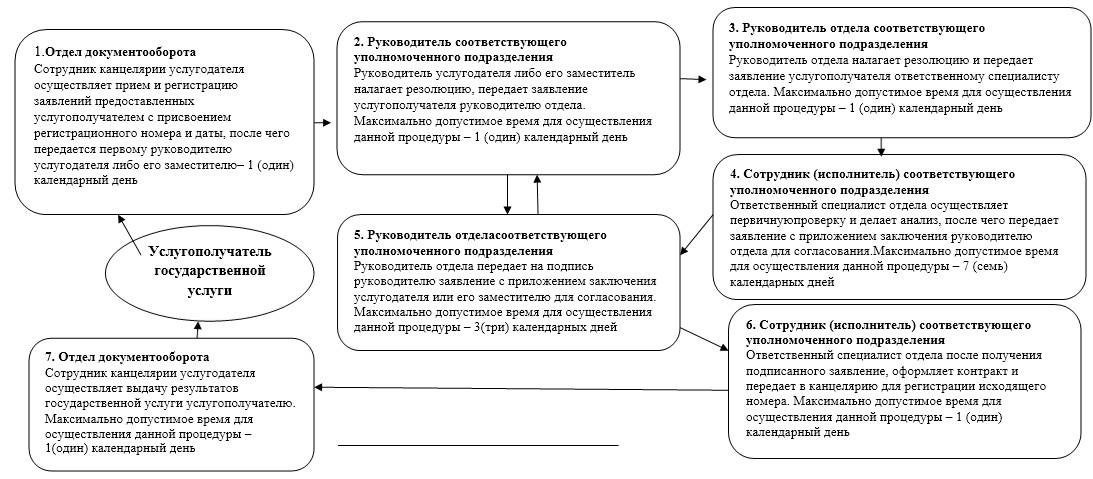 

      Справочник



      бизнес-процессов оказания государственной услуги



      «Регистрация сервитутов на участки недр, предоставленных для проведения разведки и добычи общераспространенных



      полезных ископаемых, строительства и (или) подземных сооружений, не связанных с разведкой или добычей,



      в случаях, предусмотренных Законом Республики Казахстан «О недрах и недропользовании»



 



 

 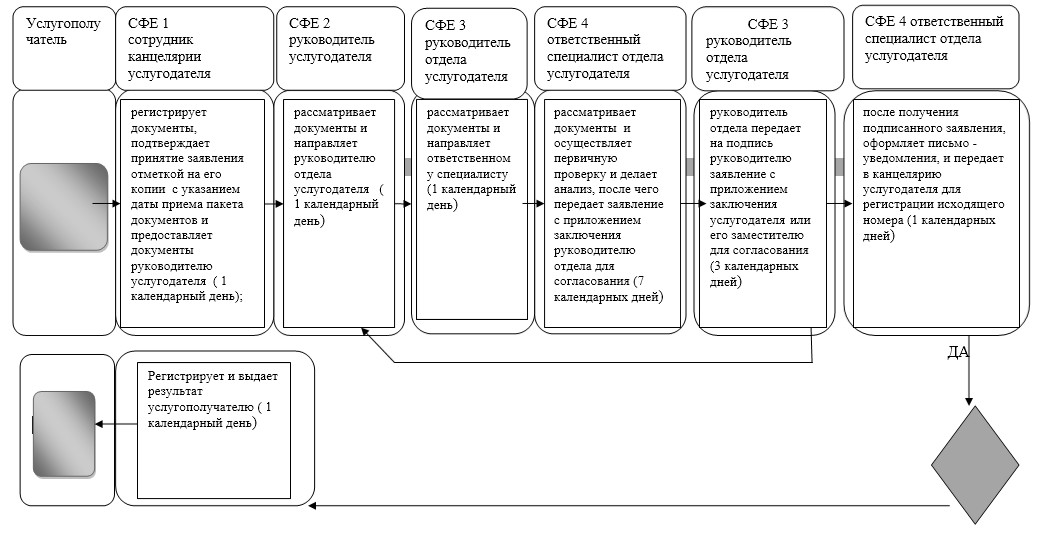 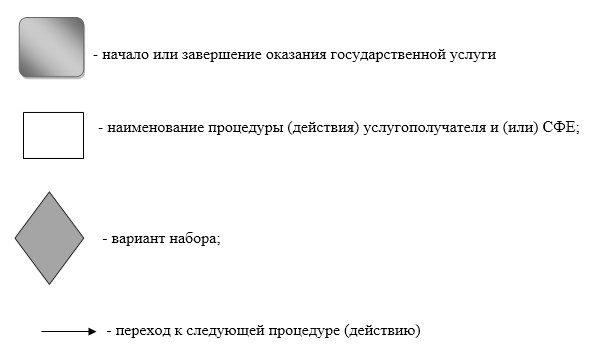 
					© 2012. РГП на ПХВ «Институт законодательства и правовой информации Республики Казахстан» Министерства юстиции Республики Казахстан
				

      Аким                  И. Тасмагамбетов

Приложение 1

к постановлению акимата

города Астаны

от 19 августа 2014 года № 205-1375

Приложение 1

к Регламенту государственной услуги

«Заключение контрактов на строительство и (или) эксплуатациюподземных сооружений, не связанных с разведкой или добычей»

Приложение 2

к регламенту государственной услуги

«Заключение контрактов на строительство и (или) эксплуатациюподземных сооружений, не связанных с разведкой или добычей»Приложение 2

к постановлению акимата

города Астаны

от 19 августа 2014 года № 205-1375

Приложение 1

к Регламенту государственной услуги

«Заключение, регистрация и хранение контрактов на разведку, добычуобщераспространенных полезных ископаемых»

Приложение 2

к регламенту государственной услуги

«Заключение, регистрация и хранение контрактов на разведку, добычуобщераспространенных полезных ископаемых»

Приложение 3

к постановлению акимата

города Астаны

от 19 августа 2014 года № 205-1375

Приложение 1

к Регламенту государственной услуги

«Регистрация контрактов на предоставление права недропользования, на строительство и (или)эксплуатацию подземных сооружений, не связанных с разведкой или добычей»

Приложение 2

к регламенту государственной услуги

«Регистрация контрактов на предоставление права недропользования, на строительство и (или)эксплуатацию подземных сооружений, не связанных с разведкой или добычей»

Приложение 4

к постановлению акимата

города Астаны

от 19 августа 2014 года № 205-1375

Приложение 1

к Регламенту государственной услуги

«Регистрация сервитутов на участки недр, предоставленных для проведения разведки и добычиобщераспространенных полезных ископаемых, строительства и (или) подземных сооружений,не связанных с разведкой или добычей, в случаях, предусмотренныхЗаконом Республики Казахстан «О недрах и недропользовании»

Приложение 2

к регламенту государственной услуги

«Регистрация сервитутов на участки недр, предоставленных для проведения разведки и добычиобщераспространенных полезных ископаемых, строительства и (или) подземных сооружений,не связанных с разведкой или добычей, в случаях, предусмотренныхЗаконом Республики Казахстан «О недрах и недропользовании»